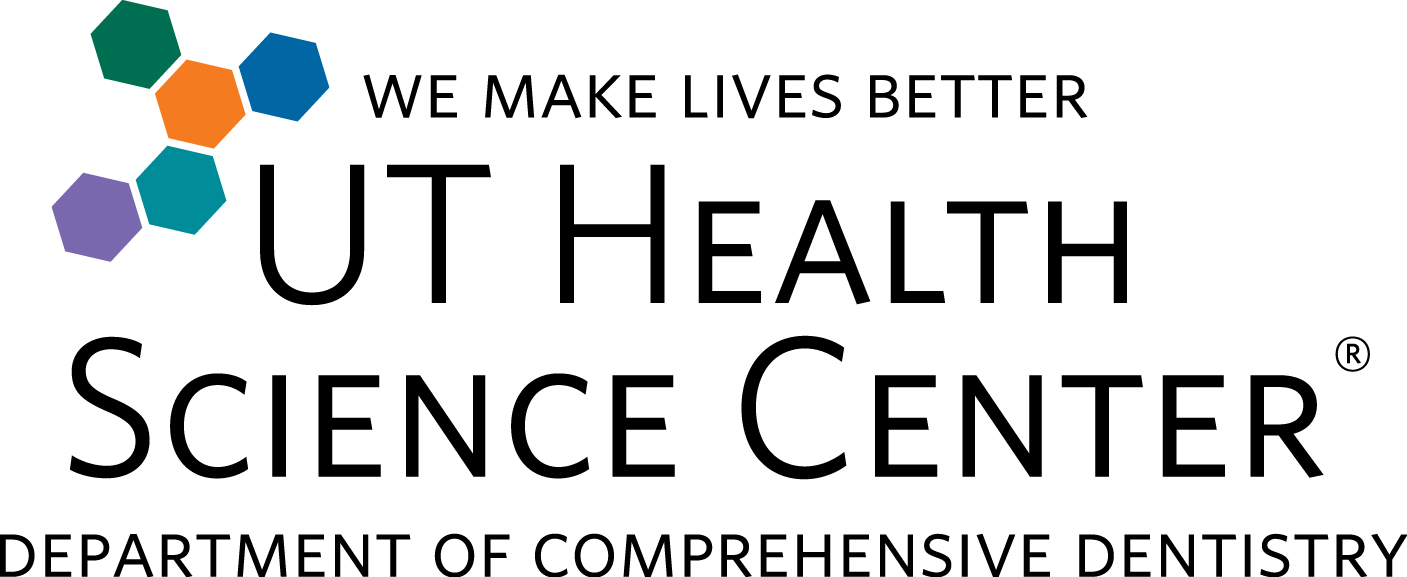 ADVANCED EDUCATION in GENERAL DENTISTRYAPPLICATION FOR ADMISSIONThis application should be typed or completed in black ink.1.	Date of application	__     __/_     ___/__     __				      MO.          DAY             YR.Projected entry date:  July __     ___3.	Legal Name	     			     					     							(Last)			(First)					(MI) (Other, if applicable)4. 		     						E-mail address	CURRENT MAILING ADDRESS      		     					Phone (     )									(Street)							(City)			(State)					(Zip)						Alternate Phone: (     )				During Hours          to       	5.	PERMANENT MAILING ADDRESS		     					Phone (     )	     		Note:  this address should be 			(Street)constant-one where your mail can beforwarded now and in future years.		     			     					     								(City)			(State)					(Zip)6.    Male    Female  7. Date of birth_     _/__     __/__     __  8.  Place of birth	     								    MO.             DAY             YR.			      (City)   (State)	  (County)9.  Ethnicity:  		     			Use Appropriate I – American Indian   	P-Mainland Puerto Rican			(Requested by HEW; Not Required) Code from List:	M- Mexican American	S-Other Spanish Surnamed									N-Black American	X-White Caucasian									O-Oriental American	E-Other Minority10.	U.S. Citizen?	  Yes	     No	  If No, give country of citizenship:	     				11.	Type of Visa?	     					Expiration Date:		     											12.	Legal Resident of Texas?   Yes	  No  If No, give county:	     			How Long?	     	13.	Father’s Name	     					Occupation	     					14.	Mother’s Name	     					Occupation	     					15.	Are you a member of the Armed Forces on active duty in Texas, or dependent or spouse?    Yes	  No	Military experience:  Branch of Service	     				Date of Entry	     				Date and type of dismissal or discharge	     									16.	Have you applied to any of The University of Texas System’s graduate or professional schools in prior years?  List schools and dates.		     											17.	 List below continuing education courses completed.(If additional spaced is needed, use a separate sheet of paper)18.	List states or countries in which you are licensed to practice dentistry.19.   Please address the following questions on a separate sheet of paper:A.	Why have you applied for postdoctoral training in general dentistry and what are your expectations of a program?	B.	How do you expect to utilize this training?C.	Why have you applied to this specific program and how did you learn about it?	D.	What are your long-term dental career plans?	E.  Please describe in detail what you have been doing since graduation from dental school.  If currently in dental school, then you can skip this question.I understand that applications are not regarded as “complete” until all supporting papers have been received; therefore, it is in my interest to see that these are submitted as promptly as possible.  It is also my understanding that official transcripts sent directly from each school attended must be received as soon as possible and at the end of each successive semester or quarter for as long as my application is being considered.  Official transcripts showing additional work after acceptance must also be supplied.I affirm that, if I claimed to be a legal resident of Texas in this application, that I am a legal Texas resident and will, if required by the institution, provide substantiating evidence.I certify that the information in the application is complete and correct to the best of my knowledge and belief and that submission of any false information is grounds for rejection of my application, withdrawal of any offer of acceptance, or dismissal after enrollment.												Signature of ApplicantAdditional information required to complete your application file:Completed PASS application (https://portal.passweb.org/)Passed Part I of National Dental Board ExaminationIf you did not attend an ADA-accredited dental school, then the following additional items are required to complete your application:Passed Part II of National Dental Board ExaminationTOEFL (iBT score)Translated and evaluated transcriptsPlease see our website for further clarification of these application requirements: http://www.uthscsa.edu/academics/dental/advanced-general-dentistry-international-and-non-ada-applicants-pageMailing address for application, reports, transcripts, recommendations and correspondence regarding this application:UT School of Dentistry					Phone: (210) 450-3273Department of Comprehensive Dentistry			FAX:     (210) 450-2223AEGD Program, Attn: Lupita Gomez			E-mail:	gomezl@uthscsa.edu8210 Floyd Curl Drive, MC 8103San Antonio, TX 78229-3923		http://www.uthscsa.edu/academics/dental/programs/aegd-advanced-dentistryDateCourse TitleClock HoursInstructorSchool